Аннотация к рабочей программе по истории, 5 класс (ФГОС ООО)                                                                                            История Древнего мира 5 класс Рабочая программа по истории на уровне основного общего образования составлена на основе Требований к результатам освоения основной образовательной программы основного общего образования, представленных в Федеральном государственном образовательном стандарте основного общего образования и составлена с учётом Концепцией нового учебно–методического комплекса по истории, утвержденной Решением Коллегии Министерства просвещения Российской Федерации протокол от 23 октября 2020 г. № ПК-1вн., историко–культурным стандартом, подготовленным Российским историческим обществом (от 21 мая 2012 г. № Пр. –1334); а также на основе характеристики планируемых результатов духовно-нравственного развития, воспитания и социализации обучающихся, представленной в программе воспитания (одобрено решением ФУМО от 02.06.2020 г.).                                                                                            Основные требования к содержанию и структуре рабочей программы закреплены в документах:Федерального закона от 29.12.2012 № 273-ФЗ "Об образовании в Российской Федерации" (с изменениями и дополнениями);                                                                                           Федерального государственного образовательного стандарта основного общего образования, утвержденного приказом Министерства просвещения Российской Федерации от 31.05.2021 № 286;                                                                                                                                                      Порядка организации и осуществления образовательной деятельности по основным общеобразовательным программам – образовательным программам начального общего, основного общего и среднего общего образования, утвержденного приказом Министерства образования и науки Российской Федерации от 30.08.2013 № 1015 (с изменениями и дополнениями);                                                                                                                                       федерального перечня учебников, рекомендуемых к использованию при реализации имеющих государственную аккредитацию образовательных программ начального общего, основного общего, среднего общего образования, утвержденного приказом Министерства образования и науки Российской Федерации от 20.05.2020 № 254;                                                                                        Санитарно-эпидемиологических требований к условиям и организации обучения в общеобразовательных учреждениях, утвержденных постановлением Главного государственного санитарного врача Российской Федерации от 29.12.2020 N 61573 (далее - СанПиН 2.4.3648-20);                                                      Устава МБОУ «СОШ № 19»;                                                                                                       Основной образовательной программы основного общего образования МБОУ «СОШ № 19». Рабочая программа разработана на основе авторской программы «Всеобщая история» А.А. Вигасина и Г.И. Годера, Программа реализуется с использованием учебников «Всеобщая история» 5 класс, А.А. Вигасин, под редакцией А.А. Вигасина и Г.И. Годера, «Просвещение», 2021 год. Рабочая программа рассчитана: в 5 классе – 68 часов в год (2 часа в неделю).В связи с переходом на новую, линейную систему изучения истории, рабочая программа по всеобщей истории составлена в соответствии и на основе Примерной программы основного общего образования по истории.                             Рабочая программа ориентирована на предметную линию учебников под редакцией учебников А.А. Вигасина                                                                                  Данная линия учебников соответствует Федеральному государственному образовательному стандарту основного общего образования, одобрена РАО и РАН, имеют гриф «Рекомендовано» и включена в Федеральный перечень (приказ от 08.06.2015 № 576): — Вигасин А. А., Годер Г. И, Свенцицкая И. С. История Древнего мира. 5 класс. – М. «Просвещение», 2021                                                           К особенностям настоящего УМК относятся: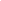 • возможность организации различных видов и форм познавательной деятельности; • единство и преемственность методических подходов; • воспитательный потенциал курса; • системность, целостность и сбалансированность учебного материала; • единство методологических подходов; • общие принципы отбора содержания, его комплексность и многоаспектноcть;Цель курса:  Сформировать у учеников целостное представление о значимости периода Древности и Античности в истории народов Европы и Азии, а также их места в истории мировой цивилизации. Задачи изучения курса «Древний мир» в 5 классе: В области формирования предметных компетенций:  Осветить взаимодействие человека с окружающей природной средой, экономическое развитие древних обществ, различные формы социального и политического строя;  Охарактеризовать становление идей и институтов, понимание которых необходимо современному человеку и гражданину (деспотическая форма правления, законы, демократия, республика, моральные нормы, религиозные верования, в частности особенности мировых религии - буддизма и христианства);  Раскрыть значение личности в истории на примере виднейших деятелей и персоналий эпохи Древнего мира;  Способствовать усвоению учениками основных достижений культуры древнейших обществ Европы и Азии. В области формирования метапредметных компетенций:   Развить у учащихся способность анализировать содержащуюся в различных источниках информацию о событиях и явлениях прошлого и настоящего, руководствуясь принципом историзма, в их динамике, взаимосвязи и взаимообусловленности;  Развить у учащихся умения и навыки работы с книгой и исторической картой; Развить у учащихся коммуникативные способности и способности взаимодействия в группе;  В области формирования личностных компетенций:  Сформировать у учащихся ценностные ориентиры для этнонациональной, культурной самоидентификации в обществе на основе освоенных знаний о народах, персоналиях Античности;  Сформировать у учащихся способность к самовыражению, самореализации, на примерах поступков и деятельности наиболее ярких личностей Древнего мира;  Сформировать у учащихся способность применять знания о культуре, политическом устройстве общества Древней Греции, Древнего Рима, других стран для понимания сути современных общественных явлений, в общении с другими людьми в условиях современного поликультурного общества. Рабочая программа предусматривает следующие формы текущей, промежуточной и итоговой аттестации: практические задания, тесты, и обобщающие уроки  Текущий контроль осуществляется посредством проверки домашнего задания и различных самостоятельных и творческих работ: с картой и историческими источниками, с таблицами и схемами, с иллюстрациями и материалом учебника и т.д.  Промежуточный контроль организуется в форме обобщающих уроков, нацеленных на конкретизацию полученных знаний, выполнение учащимися проверочных заданий в форме тестирования или проверочных работ, которые позволят убедиться в том, что основной материал был усвоен. В конце курса предполагается проведение итогового тестирования по всему пройденному материалу. Программа рассчитана на 68 часов она содержит 60 тем, а также тему «Счѐт лет в истории», для изучения которой обязательно требуется отдельный урок. Кроме того, отдельный урок составляет «Введение». Остающиеся 6 учебных часов отводятся на повторение пройденного и контроль знаний учащихся по следующей схеме: 1 час – на повторение раздела I, 2 часа – на повторение раздела II, 1 час – на повторение раздела III, 2 часа – на повторение раздела IV и итоговое повторение.